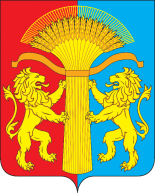 КРАСНОЯРСКИЙ КРАЙ КАНСКИЙ РАЙОНСОТНИКОВСКИЙ СЕЛЬСКИЙ СОВЕТ ДЕПУТАТОВРЕШЕНИЕ 28.06.2019 г.                                     с.Сотниково                                         № 49-146«О согласовании изменений границы муниципального образования город Канск Красноярского края» В соответствии с Федеральным Законом от 06.10.2003 № 131-ФЗ                    «Об общих принципах организации местного самоуправления в Российской Федерации», на основании Устава Сотниковского сельсовета, Сотниковский сельский Совет депутатов РЕШИЛ:Согласовать изменение границ муниципального образования город Канск Красноярского края, муниципального образования Сотниковский сельсовет Канского района Красноярского края согласно приложению 1, приложению 2 к настоящему решению.Опубликовать (разместить) решение в газете «Сельские вести» и разместить его на официальном сайте Сотниковского сельсовета http://сотниково.рф Решение вступает в силу со дня его подписания.Председатель Сотниковского сельского Совета депутатов                              О.Н.Асташкевич Глава Сотниковского сельсовета                                              М.Н.Рыбальченко Приложение № 1 к Решению Сотниковского сельского совета депутатов от 28.06.19 года № 49-146 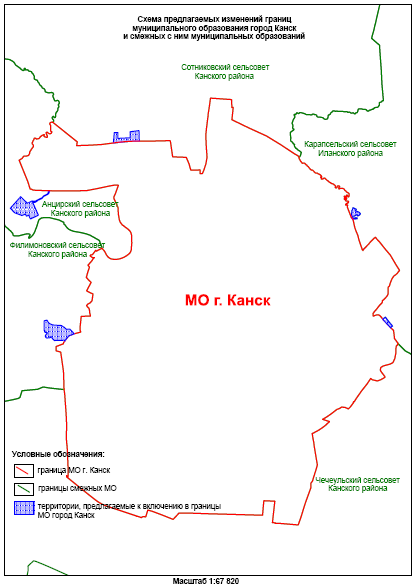 Приложение № 2 к Решению Сотниковского сельского совета депутатов от 28.06.19 года № 49-146 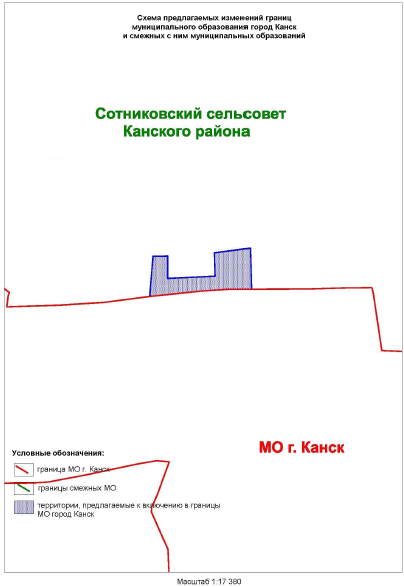 